ГОРОДСКОЕ МЕТОДИЧЕСКОЕ ОБЪЕДИНЕНИЕ(воспитателей средних групп)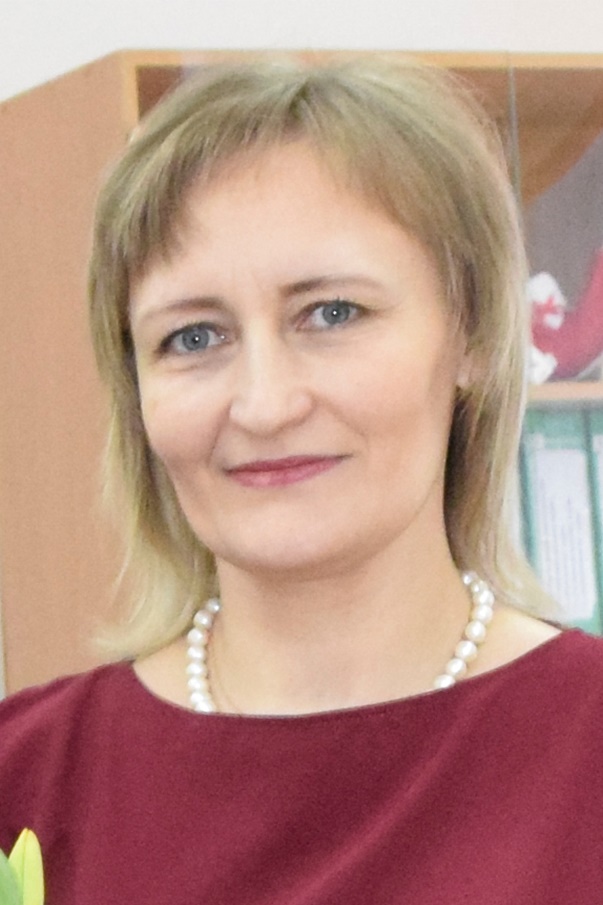 Руководитель ГМО: Пермякова Ольга ПетровнаДолжность:  воспитательМесто работы:  МДОУ – детский сад «Звездочка» комбинированного видаКонтакты: 89630341999, smile2120@mail.ruМетодическая тема года: «Познавательное развитие ребенка – ключ к его успеху в будущем»Цель: повышение профессионального мастерства и творческого потенциала педагогов, их компетенции в области познавательного развития дошкольников.Задачи:- расширять теоретические и практические знания педагогов по созданию условий познавательного развития дошкольников в рамках реализации ФГОС;- совершенствовать и повышать эффективность работы педагогов в условиях введения ФГОС ДОО;- организовывать  профессиональное общение педагогов – пропагандировать  педагогический  опыт творчески работающих педагогов.План работы ГМО2019 – 2020 учебный годМероприятияОктябрь16.10.2019г.1.Деловая игра «Познавательное развитие дошкольников».2.Обсуждение и утверждение  годового плана работы МО.3.Утверждение графика открытых мероприятий между членами МО.Январь21.01.20201.Познавательное развитие через процесс формирования элементарных математических представлений (презентация).2.Мастер класс «Математические фантазии» (воспитатели).3.Организация и оснащение РППС по ФЭМП (фотоотчет, воспитатели).Март12.03.20201.Познавательно-исследовательская деятельность как средство развития познавательной активности детей. Организация и оснащение РППС (фотоотчет, воспитатели).2.Детское экспериментирование как средство познавательного развития (презентация опыта работы, воспитатели).Май14.05.20201.Использование инновационных технологий в развитии познавательных способностей дошкольников: метод проектов (из опыта работы, воспитатели).2.Опыт организации проектной деятельности в социальном партнерстве с родителями дошкольников. (Презентация опыта работы, воспитатели)3.Итоги работы ГМО.